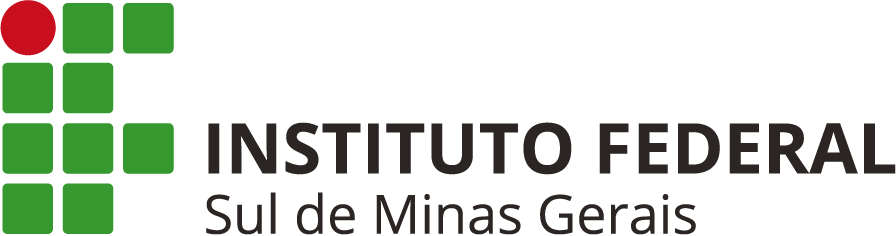 Edital XX/2023 - Segundo SemestreANEXO IAUXÍLIO PARTICIPAÇÃO EM EVENTOS ACADÊMICOS, CIENTÍFICOS OU TECNOLÓGICOS (Evact)*Valores máximos reembolsados somente com o comprovante de pagamento para solicitantes com trabalhos aprovadosValores pagos mediante deferimento da solicitação conforme regras do editalAuxílio Inscrição* Auxílio Inscrição* Auxílio Inscrição* Tipo de EventoEstudantes contemplados pelo Programa Auxílio EstudantilEstudantes NÃO contemplados pelo Programa Auxílio EstudantilEventos Telepresenciais200,00150,00Eventos Nacionais Presenciais400,00300,00Eventos Internacionais500,00400,00Auxílio Despesa* Auxílio Despesa* Auxílio Despesa* EVENTOS NACIONAISEVENTOS NACIONAISEVENTOS NACIONAISDias de eventoEstudantes contemplados no Programa de Auxílio EstudantilEstudantes NÃO contemplados no Programa de Auxílio Estudantil1 dia de evento 60,0040,002 dias de evento SEM pernoite no local 160,00100,002 dias de evento com pernoite na cidade sede do evento300,00200,003 dias de evento com pernoite na cidade sede do evento450,00300,00EVENTOS INTERNACIONAIS (PRESENCIAL)EVENTOS INTERNACIONAIS (PRESENCIAL)EVENTOS INTERNACIONAIS (PRESENCIAL)Máximo concedido por eventoUS$ 150US$ 150